※ 접수방법: 방문, 팩스, 이메일 접수 가능 (문의 : 032)323-9408 / fax : 032-323-9407 / 010-9072-1682 hm9408@hanmail.net)희망나눔사회적협동조합 공유공간 대관신청서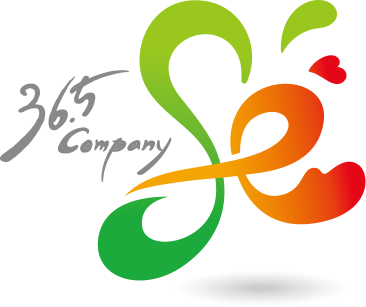 희망나눔사회적협동조합 공유공간 대관신청서희망나눔사회적협동조합 공유공간 대관신청서희망나눔사회적협동조합 공유공간 대관신청서희망나눔사회적협동조합 공유공간 대관신청서희망나눔사회적협동조합 공유공간 대관신청서희망나눔사회적협동조합 공유공간 대관신청서희망나눔사회적협동조합 공유공간 대관신청서희망나눔사회적협동조합 공유공간 대관신청서단 체 명단 체 명신청인성   명사업자등록번호 (생년월일)사업자등록번호 (생년월일)사업자등록번호 (생년월일)신청인주   소전화번호전화번호전화번호신청인e-mail              @              @핸드폰핸드폰핸드폰대관목적 및 행사명대관목적 및 행사명대관장소대관장소(                   )    참석 인원  (        )명(                   )    참석 인원  (        )명(                   )    참석 인원  (        )명(                   )    참석 인원  (        )명(                   )    참석 인원  (        )명(                   )    참석 인원  (        )명(                   )    참석 인원  (        )명사용기간 • 시간사용기간 • 시간월     일    요일   (    시    분) - (    시    분)월     일    요일   (    시    분) - (    시    분)월     일    요일   (    시    분) - (    시    분)월     일    요일   (    시    분) - (    시    분)월     일    요일   (    시    분) - (    시    분)월     일    요일   (    시    분) - (    시    분)월     일    요일   (    시    분) - (    시    분)부대설비(대여물품)부대설비(대여물품)  빔프로젝트 ☐기 타기 타기 타냉난방기냉난방기냉난방기대관장소대관장소배움터 ☐B01층(34석)나눔터 ☐B01층(30석)나눔터 ☐B01층(30석)나눔터 ☐B01층(30석)열린공간 ☐B01층(14석)열린공간 ☐B01층(14석)살림공간 ☐B01층(20석)  ○ 대관신청은 사용일 10일 전까지 가능합니다.  ○ 대관 취소는 사용일 기준 3일전까지 가능하며 이후 취소 시 대관 비용 청구 가능합니다.  ○ 개인정보보호법 제15조에 의거 ‘위 항목’ 개인정보 수집 ․ 이용은 대관예약 접수 및 계약 체결     용도로 활용되며, 이에 대한 동의를 거부할 수 있습니다.     (단, 거부하실 경우 대관예약 및 계약체결이 거부될 수 있습니다.) ※ 음식물 반입금지, 강의실은 사용하기 전 상태를 유지함 (쓰레기 분리수거 및 청소필수)  ○ 대관신청은 사용일 10일 전까지 가능합니다.  ○ 대관 취소는 사용일 기준 3일전까지 가능하며 이후 취소 시 대관 비용 청구 가능합니다.  ○ 개인정보보호법 제15조에 의거 ‘위 항목’ 개인정보 수집 ․ 이용은 대관예약 접수 및 계약 체결     용도로 활용되며, 이에 대한 동의를 거부할 수 있습니다.     (단, 거부하실 경우 대관예약 및 계약체결이 거부될 수 있습니다.) ※ 음식물 반입금지, 강의실은 사용하기 전 상태를 유지함 (쓰레기 분리수거 및 청소필수)  ○ 대관신청은 사용일 10일 전까지 가능합니다.  ○ 대관 취소는 사용일 기준 3일전까지 가능하며 이후 취소 시 대관 비용 청구 가능합니다.  ○ 개인정보보호법 제15조에 의거 ‘위 항목’ 개인정보 수집 ․ 이용은 대관예약 접수 및 계약 체결     용도로 활용되며, 이에 대한 동의를 거부할 수 있습니다.     (단, 거부하실 경우 대관예약 및 계약체결이 거부될 수 있습니다.) ※ 음식물 반입금지, 강의실은 사용하기 전 상태를 유지함 (쓰레기 분리수거 및 청소필수)  ○ 대관신청은 사용일 10일 전까지 가능합니다.  ○ 대관 취소는 사용일 기준 3일전까지 가능하며 이후 취소 시 대관 비용 청구 가능합니다.  ○ 개인정보보호법 제15조에 의거 ‘위 항목’ 개인정보 수집 ․ 이용은 대관예약 접수 및 계약 체결     용도로 활용되며, 이에 대한 동의를 거부할 수 있습니다.     (단, 거부하실 경우 대관예약 및 계약체결이 거부될 수 있습니다.) ※ 음식물 반입금지, 강의실은 사용하기 전 상태를 유지함 (쓰레기 분리수거 및 청소필수)  ○ 대관신청은 사용일 10일 전까지 가능합니다.  ○ 대관 취소는 사용일 기준 3일전까지 가능하며 이후 취소 시 대관 비용 청구 가능합니다.  ○ 개인정보보호법 제15조에 의거 ‘위 항목’ 개인정보 수집 ․ 이용은 대관예약 접수 및 계약 체결     용도로 활용되며, 이에 대한 동의를 거부할 수 있습니다.     (단, 거부하실 경우 대관예약 및 계약체결이 거부될 수 있습니다.) ※ 음식물 반입금지, 강의실은 사용하기 전 상태를 유지함 (쓰레기 분리수거 및 청소필수)  ○ 대관신청은 사용일 10일 전까지 가능합니다.  ○ 대관 취소는 사용일 기준 3일전까지 가능하며 이후 취소 시 대관 비용 청구 가능합니다.  ○ 개인정보보호법 제15조에 의거 ‘위 항목’ 개인정보 수집 ․ 이용은 대관예약 접수 및 계약 체결     용도로 활용되며, 이에 대한 동의를 거부할 수 있습니다.     (단, 거부하실 경우 대관예약 및 계약체결이 거부될 수 있습니다.) ※ 음식물 반입금지, 강의실은 사용하기 전 상태를 유지함 (쓰레기 분리수거 및 청소필수)  ○ 대관신청은 사용일 10일 전까지 가능합니다.  ○ 대관 취소는 사용일 기준 3일전까지 가능하며 이후 취소 시 대관 비용 청구 가능합니다.  ○ 개인정보보호법 제15조에 의거 ‘위 항목’ 개인정보 수집 ․ 이용은 대관예약 접수 및 계약 체결     용도로 활용되며, 이에 대한 동의를 거부할 수 있습니다.     (단, 거부하실 경우 대관예약 및 계약체결이 거부될 수 있습니다.) ※ 음식물 반입금지, 강의실은 사용하기 전 상태를 유지함 (쓰레기 분리수거 및 청소필수)  ○ 대관신청은 사용일 10일 전까지 가능합니다.  ○ 대관 취소는 사용일 기준 3일전까지 가능하며 이후 취소 시 대관 비용 청구 가능합니다.  ○ 개인정보보호법 제15조에 의거 ‘위 항목’ 개인정보 수집 ․ 이용은 대관예약 접수 및 계약 체결     용도로 활용되며, 이에 대한 동의를 거부할 수 있습니다.     (단, 거부하실 경우 대관예약 및 계약체결이 거부될 수 있습니다.) ※ 음식물 반입금지, 강의실은 사용하기 전 상태를 유지함 (쓰레기 분리수거 및 청소필수)  ○ 대관신청은 사용일 10일 전까지 가능합니다.  ○ 대관 취소는 사용일 기준 3일전까지 가능하며 이후 취소 시 대관 비용 청구 가능합니다.  ○ 개인정보보호법 제15조에 의거 ‘위 항목’ 개인정보 수집 ․ 이용은 대관예약 접수 및 계약 체결     용도로 활용되며, 이에 대한 동의를 거부할 수 있습니다.     (단, 거부하실 경우 대관예약 및 계약체결이 거부될 수 있습니다.) ※ 음식물 반입금지, 강의실은 사용하기 전 상태를 유지함 (쓰레기 분리수거 및 청소필수)                           개인정보 수집 및 이용에 동의 하십니까?    동의함 □ ,  동의안함 □                           개인정보 수집 및 이용에 동의 하십니까?    동의함 □ ,  동의안함 □                           개인정보 수집 및 이용에 동의 하십니까?    동의함 □ ,  동의안함 □                           개인정보 수집 및 이용에 동의 하십니까?    동의함 □ ,  동의안함 □                           개인정보 수집 및 이용에 동의 하십니까?    동의함 □ ,  동의안함 □                           개인정보 수집 및 이용에 동의 하십니까?    동의함 □ ,  동의안함 □                           개인정보 수집 및 이용에 동의 하십니까?    동의함 □ ,  동의안함 □                           개인정보 수집 및 이용에 동의 하십니까?    동의함 □ ,  동의안함 □                           개인정보 수집 및 이용에 동의 하십니까?    동의함 □ ,  동의안함 □20    년      월      일20    년      월      일20    년      월      일20    년      월      일20    년      월      일20    년      월      일20    년      월      일20    년      월      일20    년      월      일신청인 :             　서명 또는 (인) 신청인 :             　서명 또는 (인) 신청인 :             　서명 또는 (인) 신청인 :             　서명 또는 (인) 신청인 :             　서명 또는 (인) 신청인 :             　서명 또는 (인) 신청인 :             　서명 또는 (인) 신청인 :             　서명 또는 (인) 신청인 :             　서명 또는 (인) 희망나눔사회적협동조합 이사장 귀하희망나눔사회적협동조합 이사장 귀하희망나눔사회적협동조합 이사장 귀하희망나눔사회적협동조합 이사장 귀하희망나눔사회적협동조합 이사장 귀하